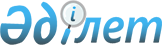 О внесении изменений в постановление акимата Жетысайского района от 15 мая 2020 года № 277 "Об установлении квоты рабочих мест для трудоустройства лиц, состоящих на учете службы пробации, также лиц освобожденных из мест лишения свободы и граждан из числа молодежи, потерявших или оставшихся до наступления совершеннолетия без попечения родителей, являющихся выпускниками организаций образования 2020 год"
					
			С истёкшим сроком
			
			
		
					Постановление акимата Жетысайского района Туркестанской области от 14 мая 2021 года № 418. Зарегистрировано Департаментом юстиции Туркестанской области 17 мая 2021 года № 6219. Прекращено действие в связи с истечением срока
      В соответствии с подпунктом 7) статьи 18 Трудового кодекса Республики Казахстан от 23 ноября 2015 года, подпунктом 2) пункта 1 статьи 18 Уголовно-исполнительного кодекса Республики Казахстан от 5 июля 2014 года, пунктом 2 статьи 31 Закона Республики Казахстан от 23 января 2001 года "О местном государственном управлении и самоуправлении в Республике Казахстан", подпунктами 7), 8), 9) статьи 9, подпунктом 2), 3), 4) пункта 1 статьи 27 Закона Республики Казахстан от 6 апреля 2016 года "О занятости населения" и приказом Министра здравоохранения и социального развития Республики Казахстан от 26 мая 2016 года № 412 "Об утверждении Правил квотирования рабочих мест для трудоустройства граждан из числа молодежи, потерявших или оставшихся до наступления совершеннолетия без попечения родителей, являющихся выпускниками организаций образования, лиц, освобожденных из мест лишения свободы, лиц, состоящих на учете службы пробации" (зарегистрировано в Реестре государственной регистрации нормативных правовых актов № 13898) акимат Жетысайского района ПОСТАНОВЛЯЕТ:
      1. Внести в постановление акимата Жетісайского района от 15 мая 2020 года № 277 "Об установлении квоты рабочих мест для трудоустройства лиц, состоящих на учете службы пробации, также лиц освобожденных из мест лишения свободы и граждан из числа молодежи, потерявших или оставшихся до наступления совершеннолетия без попечения родителей, являющихся выпускниками организаций образования на 2020 год" (зарегистрировано в Реестре государственной регистрации нормативных правовых актов № 5618, опубликовано в эталонном контрольном банке нормативных правовых актов Республики Казахстан в электронном виде 18 мая 2020 года) следующие изменения:
      1) приложение 1, 2, 3 к указанному постановлению изложить в новой редакции согласно приложениям 1, 2, 3 к настоящему постановлению.
      2. Государственному учреждению "Аппарат акима Жетысайского района" в установленном законодательством Республики Казахстан порядке обеспечить:
      1) государственную регистрацию настоящего постановления в Республиканском государственном учреждении "Департамент юстиции Туркестанской области Министерства юстиции Республики Казахстан";
      2) размещение настоящего постановления на интернет-ресурсе акимата Жетысайского района.
      3. Контроль за выполнением настоящего постановления возложить на заместителя акима Жетысайского района С.Примбекова.
      4. Настоящее постановление вводится в действие по истечении десяти календарных дней после дня его первого официального опубликования. Перечень организаций Жетысайского района для которых устанавливается квота рабочих мест для трудоустройства лиц, состоящих на учете службы пробации Перечень организаций Жетысайского района для которых устанавливается квота рабочих мест для трудоустройства лиц, освобожденных из мест лишения свободы Перечень организаций Жетысайского района для которых устанавливается квота рабочих мест для трудоустройства граждан молодежи, потерявших или оставшихся до наступления совершеннолетия без попечения родителей, являющихся выпускниками организаций образования
					© 2012. РГП на ПХВ «Институт законодательства и правовой информации Республики Казахстан» Министерства юстиции Республики Казахстан
				
      Аким района Жетысай

М. Қадырбек
Приложение 1 к постановлению
акимата Жетысайского района
от 14 мая 2021 года № 418
№ 
Наименование организации 
Списочная численность работников 
Размер квоты (% от списочной численности работников) 
Количество рабочих мест для лиц, состоящих на учете службы пробации
1.
Коммунальное государственное учреждение "Жетысай қызмет" Акимата Жетысайского района
131
2
2
2.
Государственное коммунальное предприятие на праве хозяйственного ведения "Жетысайская районная больница "Асык ата" управления общественного здоровья Туркестанской области
1070
1
10
3.
Государственное коммунальное предприятие на праве хозяйственного ведения "Жетысайская центральная районная больница" управления общественного здоровья Туркестанской области
1311
1
13
4.
Государственное коммунальное предприятие на праве хозяйственного ведения "Жетысай су" отдела жилищно-коммунального хозяйства Жетысайского района
164
2
3
Всего
2676
28Приложение 2 к постановлению
акимата Жетысайского района
от 14 мая 2021 года № 418
№ 
Наименование организации 
Списочная численность работников 
Размер квоты (% от списочной численности работников) 
Количество рабочих мест для лиц, состоящих на учете службы пробации
1.
Коммунальное государственное учреждение "Жетысай қызмет" Акимата Жетысайского района
131
2
2
2.
Государственное коммунальное предприятие на праве хозяйственного ведения "Жетысайская районная больница "Асык ата" управления общественного здоровья Туркестанской области
1070
1
10
3.
Государственное коммунальное предприятие на праве хозяйственного ведения "Жетысайская центральная районная больница" управления общественного здоровья Туркестанской области
1311
1
13
4.
Государственное коммунальное предприятие на праве хозяйственного ведения "Жетысай су" отдела жилищно-коммунального хозяйства Жетысайского района
164
2
3
Всего
2676
28Приложение 3 к постановлению
акимата Жетысайского района
от 14 мая 2021 года № 418
№ 
Наименование организации 
Списочная численность работников 
Размер квоты (% от списочной численности работников) 
Количество рабочих мест для лиц, состоящих на учете службы пробации
1.
Коммунальное государственное учреждение "Жетысай қызмет" Акимата Жетысайского района
131
2
2
2.
Государственное коммунальное предприятие на праве хозяйственного ведения "Жетысайская районная больница "Асык ата" управления общественного здоровья Туркестанской области
1070
1
10
3.
Государственное коммунальное предприятие на праве хозяйственного ведения "Жетысайская центральная районная больница" управления общественного здоровья Туркестанской области
1311
1
13
4.
Государственное коммунальное предприятие на праве хозяйственного ведения "Жетысай су" отдела жилищно-коммунального хозяйства Жетысайского района
164
2
3
Всего
2676
28